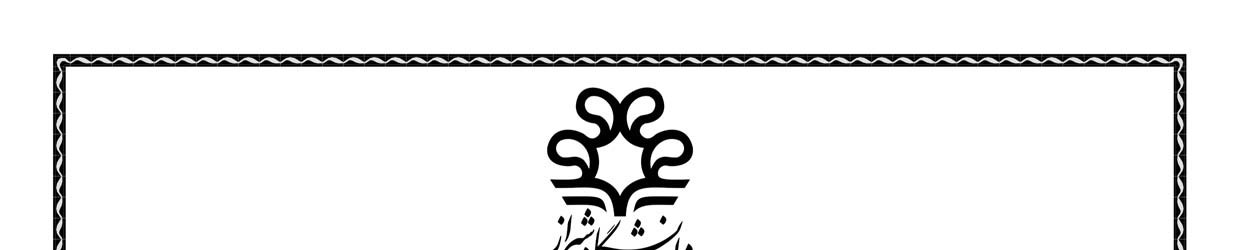 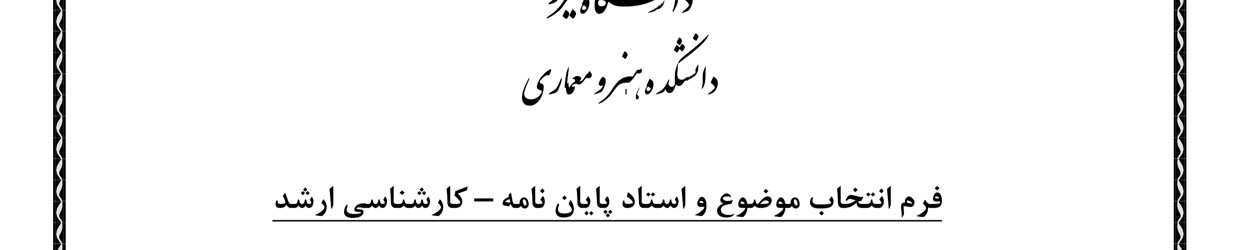 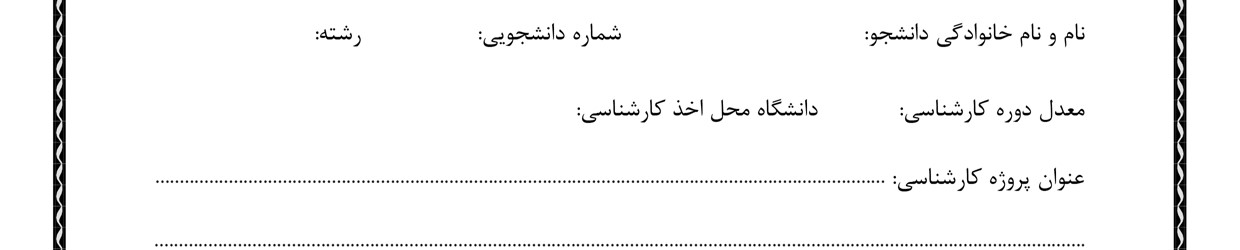 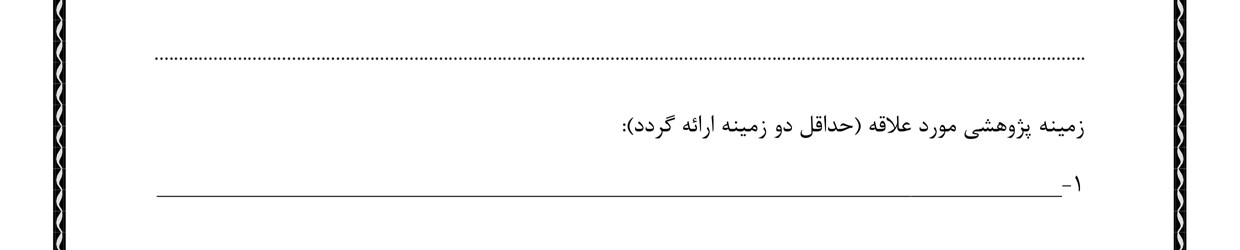 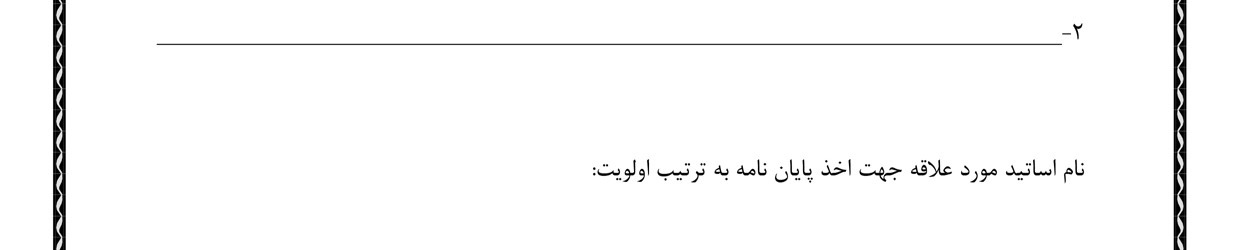 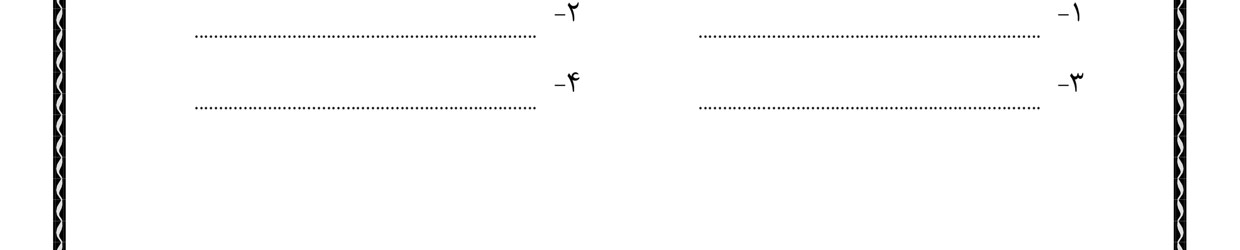 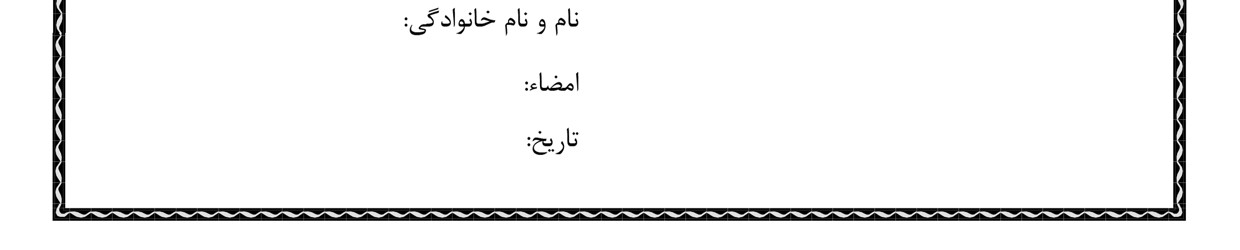 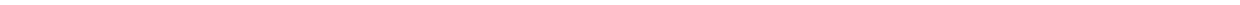 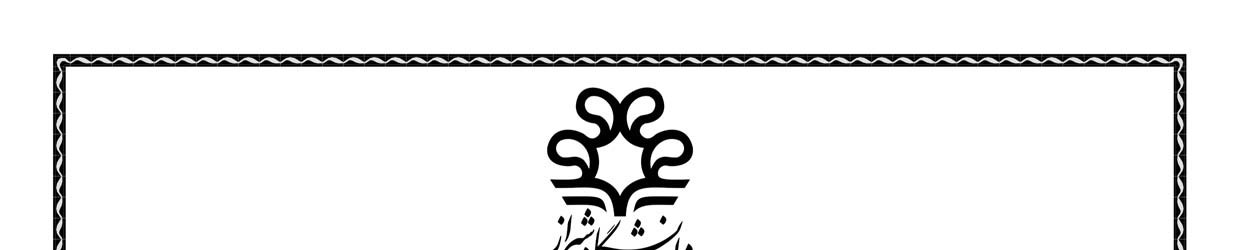 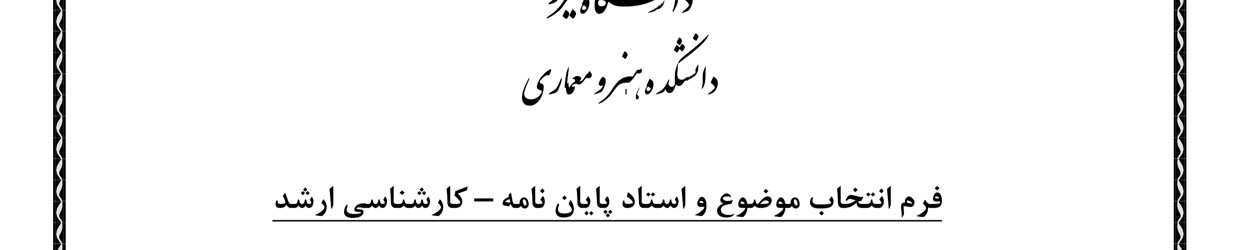 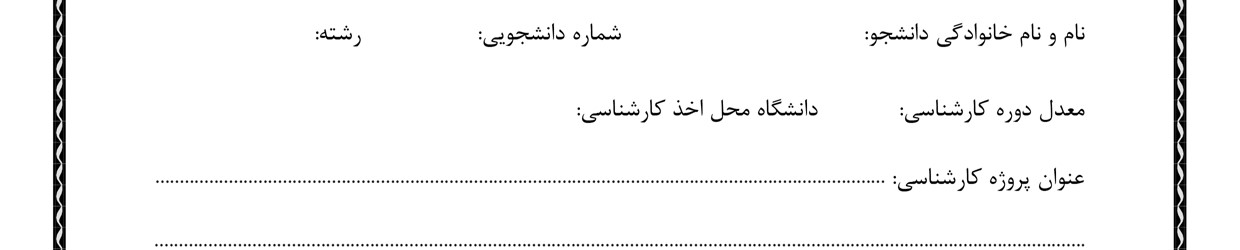 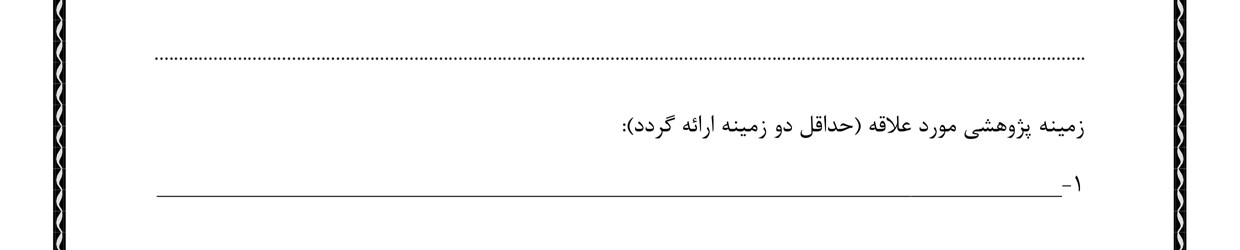 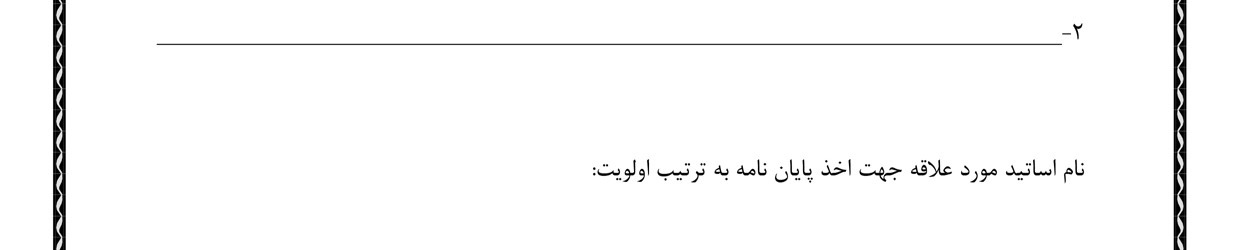 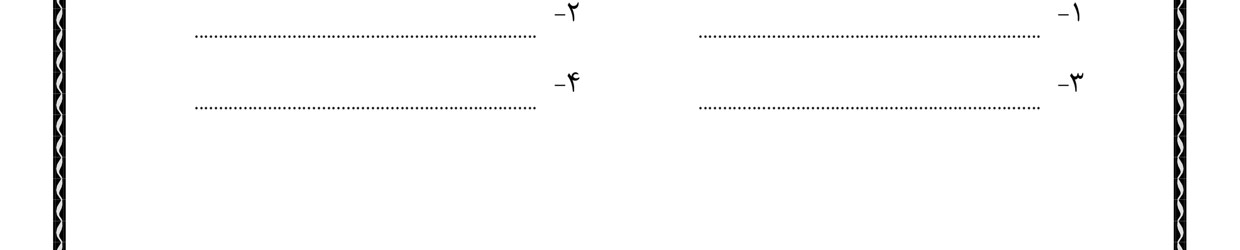 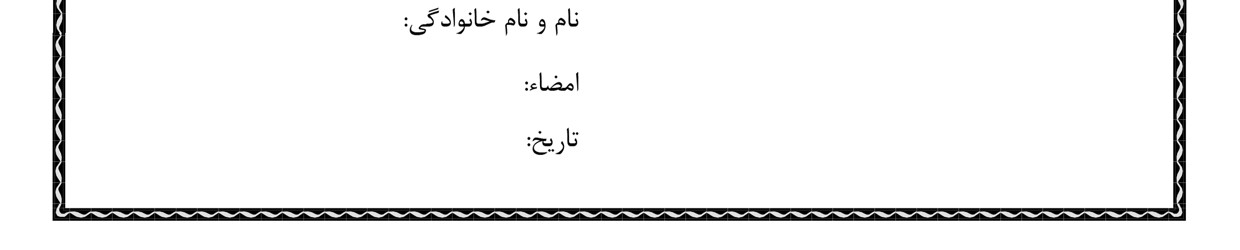 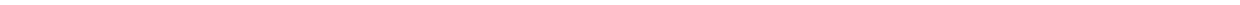 فرم دکتری					                                                        به نام خدانام ونام خانوادگی استاد : فارسی :-----------------انگلیسی:----------------زمینه تخصصی اولیه استاد:( مرتبط با تز دکتری استاد)فارسی: ---------------------------------------------------------------------------انگلیسی:--------------------------------------------------------------------------زمینه تخصصی ثانویه استاد: ( مرتبط با پژوهش جانبی استاد)فارسی:---------------------------------------------------------------------------انگلیسی:--------------------------------------------------------------------------